                     Resume Of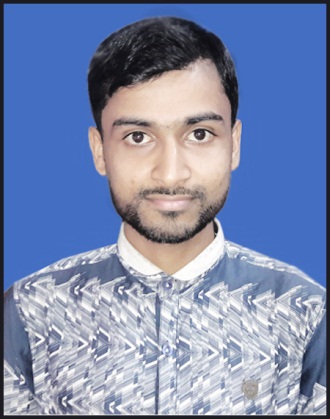                       Jewel Mia                                         C/O: Habibur Rahman                                            Mailing Address: Atharabari,  Ishwarganj. Mymensingh                                                                     Mobile No: 01931649233                                                                       Email: newelljewell730@gmail.com                                                                                Being an enthusiastic new comer in the area of Civil Engineering, I am aspiring to be a dynamic engineer. As a young aspirant, I want to pursue my goal with absolute dedication, sincerity, honesty and perseverance. Diploma in Civil TechnologyInstitute	: Mymensingh Polytechnic Institute.Result	: (2.96 Out of 4)Session 	: 2013-14Board	: BTEBSecondary School Certificate (S.S.C.)Institute	: Atharabari M. C. High SchoolResult	: GPA: 4.19 (out of 5.00)Group	: SciencePassing Year	: 2013Board	: Dhaka BoardThe Industrial Attachment Training Program.Institute 		: Public workers development (P.W.D)Address		: Gazipur, Bangladesh.Course Duration	: 3 Months. Others skill	: Plumbing & pipe fittings. TTC  Mymensingh  under BTEB                            : Auto Cad 2d & 3d with MaxEstimating All Materials Of Any Building Construction. Design of Building Construction.Flow up Constructions Management.Building Plan.Consulting Of Constructions Farm. Survey of Lend.Auto-cad 2D & 3D.Transportation Engineering (Hi-Way & Rail-Way)Bengal		: Standard in reading, Writing and SpeakingEnglish		: Standard in reading, Writing and Speaking  GYJLKJPRESENT  &   PERMANENT  Jewel Mia	Bisnopur, Atharabari,  	Ishwarganj, Mymensingh	Name	: Jewel Mia	Father	: Habibur RahmanMother	: Aungura BegumDate if Birth	: 17/07/1997Birth Place	: Bisnopur, Mymensingh.Religion	: IslamHeight 	: 5 ft-6 inchsWeight	: 50 kgNationality 	: Bangladeshi (By Birth)Sex	: MaleBlood Group	: O(+)Marital Status  	: UnmarriedI hereby declare that the above written particulars are true to the best of my knowledge and belief.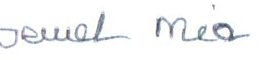                                                                                                                                                              Jewel Mia)                                                                     					  Date: